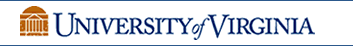 REQUEST FOR PROPOSAL#JM021318Strategic Support Services February 13, 2018Issued byThe University of VirginiaProcurement and Supplier Diversity ServicesCharlottesville, VirginiaA VASCUPP Member Institution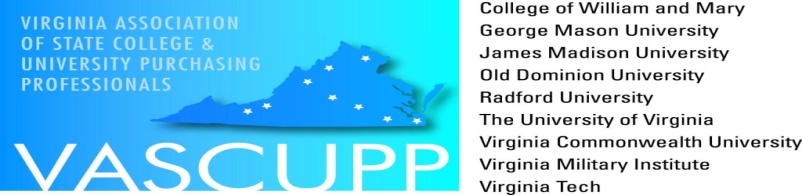 I.	GENERAL INFORMATIONThe University of Virginia (“University”) is seeking to establish pricing agreements with multiple firms to provide strategic support services.  Firms meeting the requirements of this solicitation (“Selected Firms”) will be issued a Letter of Award and assigned a contract number for future reference.  Any firm not a part of this original solicitation that meets the requirements as specified herein may be added at a future time at the sole discretion of the University. This RFP includes an annual open enrollment period that allows proposals to be considered after the first generation of awards are made.  The proposal due date is 3:00 PM EDT, March 31, 2018 for this first generation of awards.  The term of award will be one (1) year, effective upon execution of an Agreement. Unless otherwise determined by the Selected Firms or the University, the Agreement will automatically renew on the same or similar terms and conditions without intervention, for nine (9) additional one (1) year periods until March 31, 2028.In order to meet the requirements for an award, the firm must respond by completing the following documents with the requested information. Please note that forms should only be completed as a Microsoft or Adobe pdf fillable forms.  Proposals submitted in any other format may delay award of an Agreement. Any questions should be directed to the address listed below.  Response requirementsA.	This RFP with the requested information provided to demonstrate that the firm can meet the requirements listed in the Scope of Goods and Services.B.	Submission of a signed Master Services Agreement confirming agreement to all terms and conditions by checking all boxes and responses to each fillable field. C.	Provides all required firm information in Section III, Firm Information. Note: Any exceptions taken or additions to the terms presented herein may cause the firm’s response to be deemed non-responsive.  No Letter of Award will be issued until a firm meets these response requirements.Please note that the University makes no guaranteed minimum amount of purchase or future business with the issuance of a Letter of Award.  University departments may, but are not required to, seek competition up to $50,000 per transaction.  University departments will request, and be provided by the Selected Firm(s), a detailed statement of work and price quotation prior to project.  Selected Firms will then be provided with a University Purchase Order for each individual project.  II.	SCOPE OF SERVICESThe University seeks experienced firm(s) to provide a broad range of strategic support services.  These services include, but are not limited to, executive coaching, organizational development, group facilitation, transition planning, strategic advisory and analysis services and policy development.  The ideal Selected Firm is a sole proprietor or small firm providing a specific niche of strategic support services to higher education executives with several years of higher education and/or public sector experience. Firms do not need to possess experience in all categories to respond but should provide an overview of capabilities in the response.Specific project requirements will be provided by the requesting department at the time services are needed.  III.	FIRM INFORMATIONA.	Brief history of the firm:B.	 Client Reference ListProvide at least one business reference.C.	ExperienceProvide Curriculum vitae, Resumes or capabilities statement for all personnel that may be assigned to the University. Include relevant experience or certifications:D.	Small, Woman-Owned or Minority-Owned StatusIs your firm SBSD Certified?  Yes   No  If yes, which category:  Small Business   Minority-Owned  Women-Owned E.	Provide any other information which the University should consider in evaluating the firm's proposal:Master Services AgreementThis Agreement, effective  , is by and between the Rector and Visitors of the University of Virginia, (the “University”) and  (“Selected Firm“).TERM	The term of this Agreement will be for one (1) year effective upon execution of this Agreement, with the ability to renew on the same or similar terms and conditions, for nine (9) additional one (1) year periods until March 31, 2028.  Unless otherwise determined by the University or Selected Firm, this Agreement will automatically renew without intervention between the University and Selected Firm.  The University and Selected Firm reserve the right to negotiate price of goods and services on an annual basis.WITNESS	By its Request for Proposal (RFP) MC021318 for Strategic Support Services dated February 13, 2018, the University requested proposals from firms to provide Strategic Support Services (the “Goods and Services”).  The parties, having negotiated concerning the Goods and Services wish to express in this Agreement the basis on which the Selected Firm will provide the Goods and Services to the University. Accordingly, and in consideration of the mutual premises and provisions hereof, the parties hereby agree as follows:1.	Contents	These documents are hereby incorporated into this Agreement: The RFP dated February 13, 2018; andSelected Firm’s proposal in response to RFP MC021318 and any other additional documents submitted by the Selected Firm. 	To the extent that the terms of the various Agreement documents are in conflict, the terms of this Agreement, prevail over all other Agreement documentation.I.	CONDITIONS OF AWARDPlease check each box below confirming agreement with the conditions of award.  Terms that contain a check box must be checked to confirm Agreement acceptance.Contractual ProvisionsThe Selected Firm agrees to the following terms and conditions: Alterations will NOT be accepted to Mandatory or Purchasing Terms and Conditions.  	The University’s Mandatory Contractual Provisions: http://www.procurement.virginia.edu/main/publicpostings/rfp/mandatoryprovisions.pdf 	The University of Virginia Purchasing Terms & Conditions:http://www.procurement.virginia.edu/pagepterms 	The University’s Preferred Contractual Provisions: http://www.procurement.virginia.edu/main/publicpostings/rfp/preferredprovisions.pdfIf a firm has any modifications to any of the Preferred Contractual Provisions you must submit a separate document with your proposal titled “Firm Name - Contractual Provisions Addendum” with the proposed contractual provision modifications listed/numbered to correspond with how the provisions are listed in the hyperlinks within this document.  This document must be a Word document.  The University reserves the right to accept, reject, or modify the proposed modifications.  Please be advised that any requested modification to the contractual provisions could delay and/or impact an award to a firm.  If the firm does not submit a separate addendum, then the proposal from the firm will automatically be deemed to include University Contractual Provisions. 	The Selected Firm acknowledges that it is aware of The University's Procedure for Resolution of Contractual Claims http://www.procurement.virginia.edu/main/publicpostings/rfp/resolution.pdf	The Selected Firm agrees to register as a vendor in the University’s Vendor Registration portal https://www.procurement.virginia.edu/main/frms/VendorReg.php	The Selected Firm is registered or agrees to register with in the Commonwealth of Virginia’s electronic procurement system, eVA (Information on eVA can be found at: http://www.eva.virginia.gov) and agrees to maintain its registration for the term of this Agreement	The Selected Firm will provide a detailed statement of work prior to any project summarizing specific services, deliverables, delivery dates and cost.  – Without additional terms or conditions requiring University signature. The University has a signatory authority policy that allows only specified individuals to sign contracts.	The Selected Firm will accept a University issued Purchase Order as the commitment to start a project and will not start work on the project until a Purchase Order is received. 	Invoicing 	The Selected Firm will provide detailed invoices with hours worked and service rates to the requesting department and follow the invoice instructions on University Purchase Orders. The Selected Firm agrees to not invoice for more than the amount of services committed to by University Purchase Order and will not require a prepayment or deposit. Progress invoices are permissible if provided after completion of work and payable within agreed upon payment terms.  	. 	PaymentThe University’s payment terms are Net 45 from receipt of invoice or services whichever is later. The University encourages Selected Firms to consider expedited pay terms for a discount. Multiple early payment discount terms are available.  If applicable, please select an early payment discount term below. 		 2% 15 / Net 30		 1.5% 20 / Net 30 1% 30 Net 45 Net 20 E-Payables or Paymode – X* Other      * Requires registration with the University’s banking provider, Bank of America for these electronic payment methods http://www.procurement.virginia.edu/pagepaymentmethods	InsuranceThe Selected Firm agrees to maintain the following insurance from companies that hold at least an A- financial rating with A.M. Best Company. The Selected Firm may be required to provide the University with a valid Certificate of Insurance before providing any goods or services to the University. The University reserves the right to approve any insurance proposed by the Selected Firm. In no event should the Selected Firm construe these minimum required limits to be its limit of liability to the University.Comprehensive Commercial General Liability: The Selected Firm and any Subcontractor will provide a minimum combined single Limit of Liability for bodily injury and property damage of $1,000,000 per occurrence with coverage for the following coverage: {X} Premises/Operations {X} Contractual {X} Personal Injury Automobile Insurance: The Selected Firm and any Subcontractor will provide a minimum combined single Limit of Liability for bodily injury and property damage of $500,000 per accident with the following coverages for vehicles operated by its employees or agents. {X} Any Automobile Errors & Omissions: The Selected Firm and any Subcontractor will maintain Errors and Omissions liability insurance with a limit of at least $1,000,000 per claim, providing liability coverage for the services outlined in this RFP. Workers Compensation: The Selected Firm and any Subcontractor will maintain Workers' Compensation insurance in accordance with the Virginia Workers' Compensation Act, and also maintain Employers Liability insurance with limits of not less than $100,000. *Additional Insured: The University will be named as an Additional Insured, and the proper name is: "The Commonwealth of Virginia, and the Rector and Visitors of the University of Virginia, its officers, employees, and agents."	Services The following services will be provided by the Selected Firm:	FeesThe following pricing / Fees will be charged for the Services.  The fee structure includes rates charged for all personnel or service that may be provided to the University.The University prefers fully loaded rates inclusive of travel and expenses.  If travel and expenses must be charge separately, these fees will not include a mark-up and must remain within the University’s per diem rates http://www.procurement.virginia.edu/pageconusrates  AcceptanceThis document will serve as the Master Services Agreement between your Firm and the University.Refer all questions to:pur-rfp@eservices.virginia.eduUniversity of VirginiaProcurement and Supplier Diversity Services1001 North Emmet St, Carruthers HallP.O. Box 400202Charlottesville, VA 22904-42021 Reference NameContactAddressPhone #:E-mail addressDescription and date(s) and services providedDescription and date(s) and services providedeVa Registration Number:Selected Firm Name     Representative Name:Title:Date:   	Electronic Signature:  By typing the name of the firm’s authorized representative/signatory into the field above the firm certifies that it is providing a binding “Electronic Signature” and further specifically validates that the individual affixing the Electronic Signature below is fully authorized to bind the firm with respect to the goods, services, pricing, terms and conditions listed herein. The Selected Firm will be issued an award letter if the University proceeds with issuance of an award. This Agreement is not valid without an award letter.    	Electronic Signature:  By typing the name of the firm’s authorized representative/signatory into the field above the firm certifies that it is providing a binding “Electronic Signature” and further specifically validates that the individual affixing the Electronic Signature below is fully authorized to bind the firm with respect to the goods, services, pricing, terms and conditions listed herein. The Selected Firm will be issued an award letter if the University proceeds with issuance of an award. This Agreement is not valid without an award letter. 